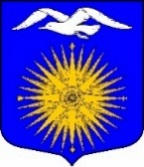                  Совет депутатов                                                       Прокуратура Ломоносовского района                  Муниципального образования                                             Ленинградской областиБольшеижорское городское поселение      Муниципального образования                                         Прокурору районаЛомоносовский муниципальный район                               старшему советнику юстиции                  Ленинградской области                                                  С.В.Филичеву _____________________________________________                                             188531 пос. Большая Ижора ул. Астанина д.5Ломоносовского района Ленинградской области                                                Тел: 8 (981) 024 37 86____________ №__________                       на № 86-04-23 от 27.08.2023 г.О рассмотрении Протеста на решение Совета депутатовМО Большеижорское городское поселение от 05.07.2023 года № 17 «О внесении изменений и дополнений в Положение«О денежном содержании муниципальных служащих и работников, замещающих должности, не являющиесядолжностями муниципальной службы органов местного самоуправления МО Большеижорское городское поселениеМО Ломоносовский муниципальный район, утвержденное решением совета депутатов от 12.12.2018  года № 34»               В соответствии с п.2 ст.23 Федерального закона от 17.01.1992 года № 2202-1 «О прокуратуре Российской Федерации» сообщаем Вам о результатах рассмотрения принесенного Вами протеста на решение Совета депутатов МО Большеижорское городское поселение Ломоносовского муниципального района Ленинградской области от 28.07.2023 года № 86-04-23 (далее протест).                 Указанный протест рассмотрен  16 августа 2023 г. По результатам рассмотрения было установлено:          1. Оспариваемый пункт 11 «Ежемесячная денежная компенсация затрат на топливо при использовании личного транспорта» Положения «О денежном содержании муниципальных служащих и работников, замещающих должности, не являющиеся должностями муниципальной службы органов местного самоуправления МО Большеижорское городское поселение МО Ломоносовский муниципальный район, утвержденное решением совета депутатов от 12.12.2018  года № 34» не соответствует требованиям статьи 188 Трудового кодекса Российской Федерации, статье 28 и статье 32 Бюджетного кодекса Российской Федерации в части эффективности использования бюджетных средств. Данные обстоятельства могут повлечь за собой необоснованное расходование бюджетных средств на цели, не предусмотренные федеральным законодательством.   А также, данный пункт 11, свидетельствует о наличии коррупционных факторов, так как создает возможность необоснованного установления исключений из общего порядка по усмотрению органа местного самоуправления (Постановление Правительства Российской Федерации от 26.02.2010 года № 96).        2. С выводами о законности опротестованного пункта 11 Положения «О денежном содержании муниципальных служащих и работников, замещающих должности, не являющиеся должностями муниципальной службы органов местного самоуправления МО Большеижорское городское поселение МО Ломоносовский муниципальный район, утвержденное решением совета депутатов от 12.12.2018 года № 34» - согласны.     По результатам рассмотрения Протеста от 28.07.2023 года № 86-04-23 на решение Совета депутатов МО Большеижорское городское поселение от 05.07.2023 года № 17 «О внесении изменений и дополнений в Положение «О денежном содержании муниципальных служащих и работников, замещающих должности, не являющиеся должностями муниципальной службы органов местного самоуправления МО Большеижорское городское поселение МО Ломоносовский муниципальный район, утвержденное решением совета депутатов от 12.12.2018  года № 34» принято решение: - решение Совета депутатов МО Большеижорское городское поселение от 05.07.2023 года № 17 «О внесении изменений и дополнений в Положение «О денежном содержании муниципальных служащих и работников, замещающих должности, не являющиеся должностями муниципальной службы органов местного самоуправления МО Большеижорское городское поселение МО Ломоносовский муниципальный район, утвержденное решением совета депутатов от 12.12.2018  года № 34» - отменить.Приложение:1. Решение совета депутатов муниципального образования Большеижорское городское поселение от 16.08.2023 № 21  «Об отмене решения Совета депутатов МО Большеижорское городское поселение от 05.07.2023 года № 17 «О внесении изменений и дополнений в Положение «О денежном содержании муниципальных служащих и  работников, замещающих должности, не являющиеся должностями муниципальной службы органов местного  самоуправления МО Большеижорское городское поселение МО Ломоносовский муниципальный район, утвержденное решением совета депутатов от 12.12.2018  года № 34».Глава муниципального образованияБольше ижорское городское поселение                                     Е.В. Сухова                                                              СОВЕТ ДЕПУТАТОВ МУНИЦИПАЛЬНОГО ОБРАЗОВАНИЯ БОЛЬШЕИЖОРСКОЕ ГОРОДСКОЕ ПОСЕЛЕНИЕ МУНИЦИПАЛЬНОГО ОБРАЗОВАНИЯ                           ЛОМОНОСОВСКИЙ МУНИЦИПАЛЬНЫЙ РАЙОН                                                        ЛЕНИНГРАДСКОЙ ОБЛАСТИ                                                          ПЯТОГО СОЗЫВА                                             РЕШЕНИЕ«16» августа 2023 года                                                                                                               № 21Об отмене решения Совета депутатов МО Большеижорское городское поселение от 05.07.2023 года № 17 «О внесении изменений и дополнений в Положение «О денежном содержании муниципальных служащих и работников, замещающих должности, не являющиеся должностями муниципальной службы органов местного самоуправленияМО Большеижорское городское поселение МО Ломоносовский муниципальный район, утвержденное решением совета депутатов от 12.12.2018 года № 34».             В целях приведения решения совета депутатов муниципального образования Большеижорское городское поселение от 05.07.2023 года № 17 «О внесении изменений и дополнений в Положение «О денежном содержании муниципальных служащих и  работников, замещающих должности, не являющиеся должностями муниципальной службы органов местного  самоуправления МО Большеижорское городское поселение МО Ломоносовский муниципальный район, утвержденное решением совета депутатов от 12.12.2018  года № 34» в соответствие с  требованиями ст.ст.28, 32 Бюджетного кодекса Российской Федерации, ст.188 Трудового кодекса Российской Федерации, Постановлением Правительства Российской Федерации совет депутатов муниципального образования Большеижорское городское поселение решил:   1. Решение совета депутатов муниципального образования Большеижорское городское поселение от 05.07.2023 года № 17 «О внесении изменений и дополнений в Положение «О денежном содержании муниципальных служащих и работников, замещающих должности, не являющиеся должностями муниципальной службы органов местного  самоуправления МО Большеижорское городское поселение МО Ломоносовский муниципальный район, утвержденное решением совета депутатов от 12.12.2018  года № 34»- отменить.   2. Настоящее решение разместить на официальном сайте муниципального образования Большеижорское городское поселение   в информационно-телекоммуникационной сети «Интернет»  www.bizhora.ru.    3. Решение вступает в силу после его официального опубликования (обнародования).Глава муниципального образованияБольше ижорское городское поселение                                     Е.В. Сухова